“POP-UP” ACADEMIC ADVISEMENT CALENDAR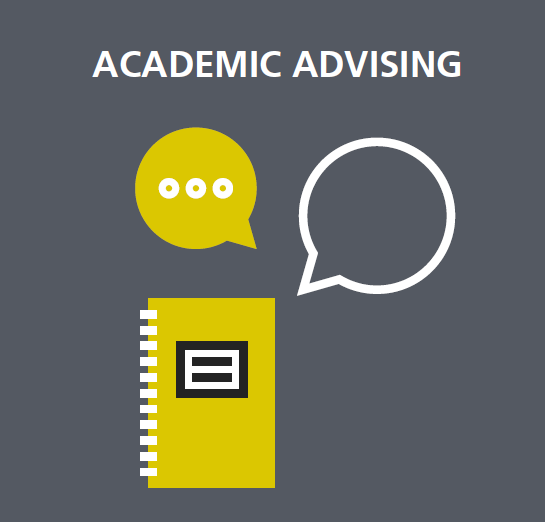 Our academic advising “pop-up” station will be “popping-up” at different campuses, during critical times of the academic year. Watch your D2L notifications and your Fleming College email for dates during the weeks listed below. 